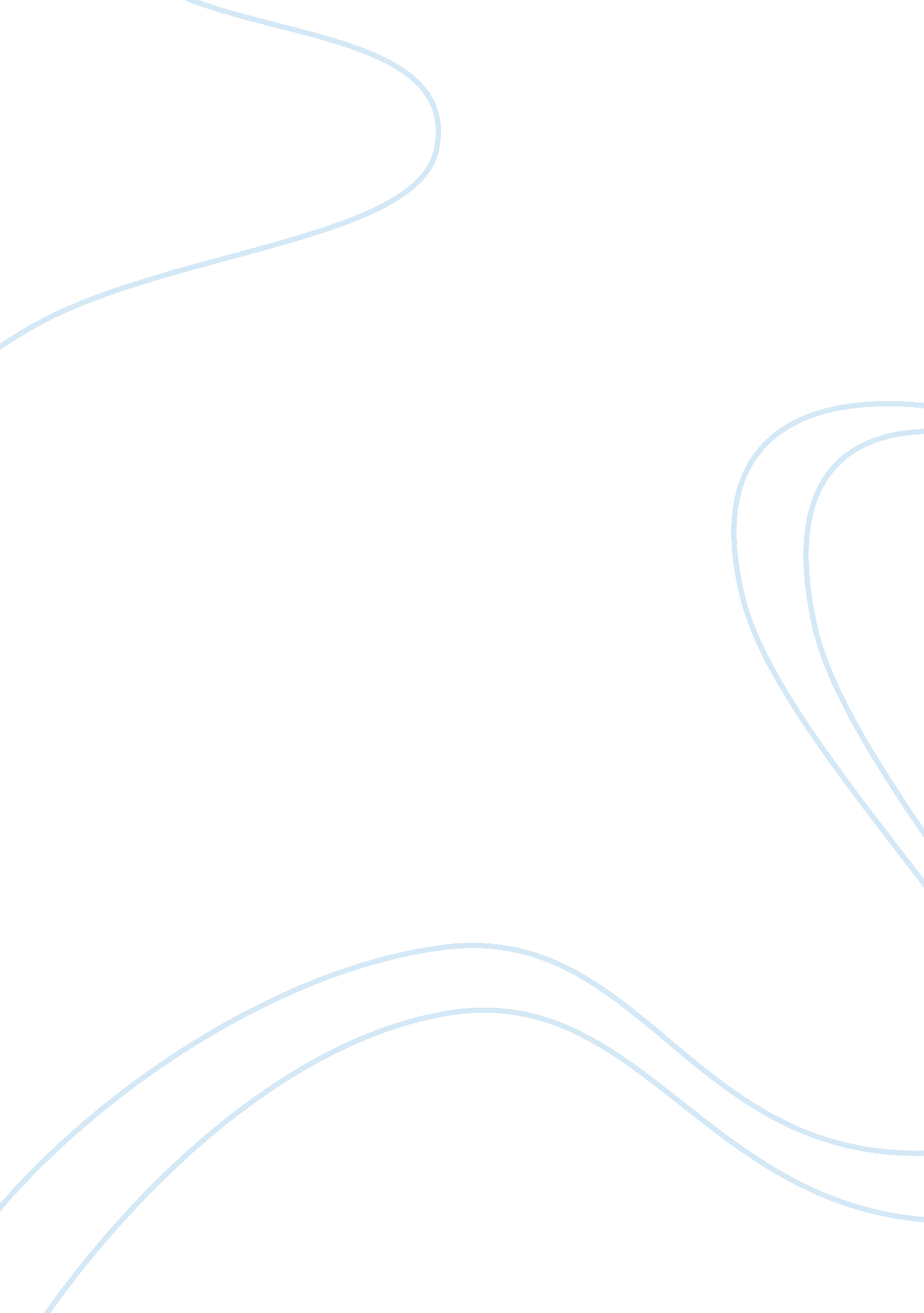 A job in canadaBusiness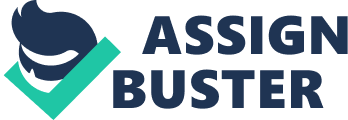 “ How to find a job in Canada: Common problems and effective Solutions, Canadian New Comer Series” is a relevant book, because it entails a crucial information concerning the benefits of the Corporate Career centers. It reflects them as being one of the first growing elements of job leads. It is through this book that a reader can be able to realize how various companies worldwide have gone ahead and formed Corporate Career Centers, which normally include guidelines for submission of the job search materials, job openings and wealth information regarding the company like career paths, corporate culture, benefits, etc. It is such kind of information that makes this book to be the most useful in my job search in Canada (Robinson, 2009). Description of the book The essentiality and importance of “ How to find a job in Canada: Common problems and effective Solutions, Canadian New Comer Series” is because it insists that in order to be successful in any job search, it is essential to develop many job leads. These can be obtained from a variety of sources, but must also do follow ups for any job that was applied. The book contains information on how an individual should do follow-up of job leads applied to confirm if the material, sent during application reached the relevant recipient. In order to be more successful in the job searches, the authors of this book advice that an applicant should have a spectacular or solid and professional package of job searching. This includes a cover letter that is tailored in order to meet the specific needs of the employer and the job descrptions as outlined by the company (Athanasou, et al, 2008). Justification of the Book’s purpose Dale Sproule and Efic Cheinis’ book clearly satisfies the qualities of a good job search material because of its value, reliability and accuracy concerning the job searches. It is also a relevant material towards career searches, because its contents were approved before being made public. This, therefore, makes the work of job searchers to be easier in determining what suits their specific needs. The presence of various opinions, facts, statistics, interpretations and stories in the book heavily contribute towards its relevance towards their chosen career, because it helps them in making informed choices, decisions, viewpoint and furthermore; it helps them in creating or changing any given beliefs or attitudes concerning some careers (Vick, et al, 2008). If given chance to rate this book regarding the information it contains, most readers will definitely categorize it as “ Very Good”. Screening of this book as a potential source of information on job searches is quicker, because various opinions, facts, reasoned arguments and descriptions are easily found in the book. The book is, therefore, a credible source of information regarding the job search, because it makes the reader be both objective and fair when reading its contents (Formo, et al, 2009). Findings The book “ How to find a job in Canada: Common problems and effective Solutions, Canadian New Comer Series,” easily passes thhe corroboration and external contents, because other sources of information support the contents of this book. Since conformability and corroboration are vital tests of truth of opinions and judgment, this makes the book to be a relevant source of material or information regarding job searches in individuals’ specific careers. Discussion of the Findings It is because of its sound arguments that most of the other sources are in agreement with the contents of the book. Some four other sources were in agreement with the contents of this book and thus making it a reliable and credible source of information towards my career path and search. The use of information to test information was thus well utilized. External consistency is applied through making a comparison of what is familiar with other sources. The availability of various sources of evidence in support of the book makes it a reliable and trusted source of information on which I can search for information concerning my career and job search (Turner, 2006). Conclusion Before making decisions, reliable and accurate sources of information should be used. The use of unreliable, untrustworthy sources of information will result in negative impacts to an individual or an organization in general. It is always prudent to assess various sources of information before arriving to the best one since this will greatly contribute to one’s success or failure in general life. It is important to have the capability of differentiating between wrong sources of information (Walsh, et al, 2011). 